Дата: 15 мая Класс: 3-А и 3-Б Тема урока: Веселый день! ПовторениеВ тетрадях записываем число:Friday, the fifteenth of MayClassworkTheme: A fun day!Повторяем правило Present Simple.Стр. 170 читаем внимательно.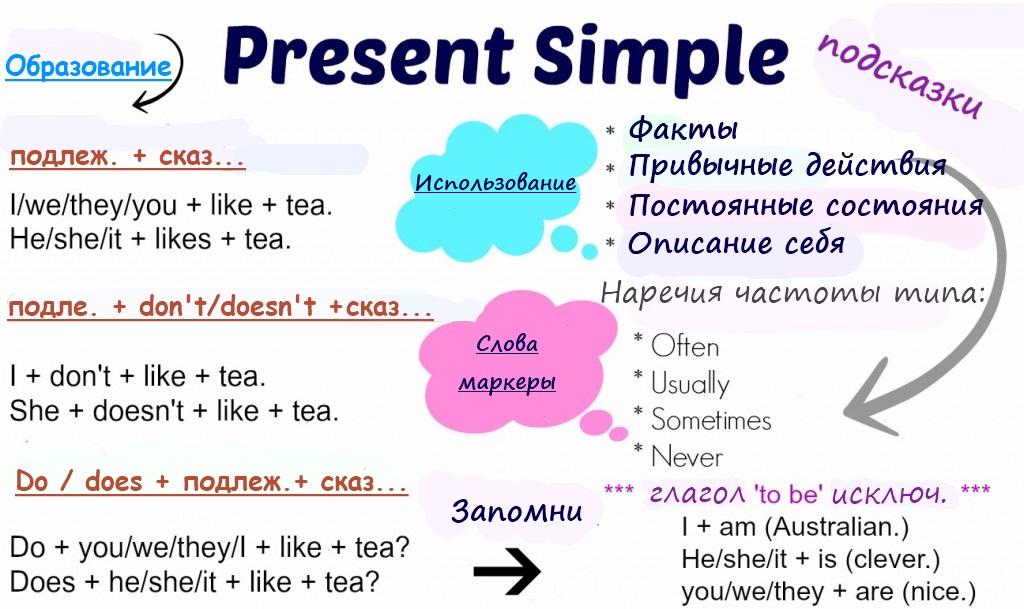 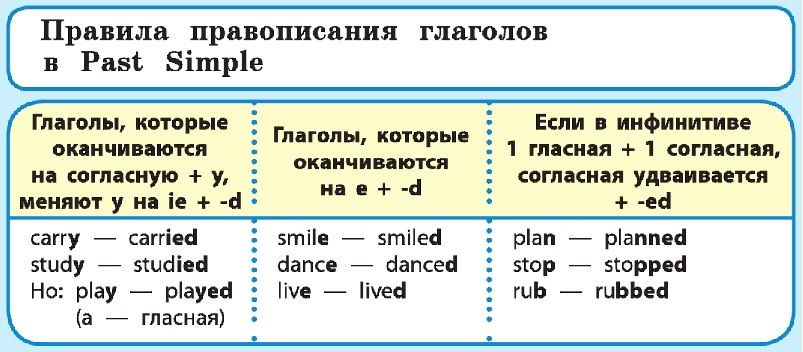 Стр. 124, упр. 2Выполнить письменно в тетради.